Your evaluation of your student intern provides important feedback necessary for student development and faculty assessment.  Please rate your intern’s performance, review the evaluation with your intern, and give the form to your faculty coordinator.  Using the scale provided, please evaluate your intern’s performance.  The rating scale is: 1 = Poor, 2 = Marginal, 3 = Satisfactory, 4 = Very Good, 5 = Exceptional, N/A = Not ApplicablePlease provide us with any constructive comments. An explanation of any 1 or 2 ratings will be essential to student development.  Work-site Supervisor’s Signature__________________________________________	Date________Intern (Please Print)___________________________________________________	Date________The Career Center  7/12/05The Internship Program Mid Semester Evaluation For Supervisors Of  Interns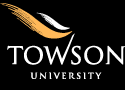 Preparation 12345N/AProvided a persuasive, informative resumeDemonstrate effective interview skills Showed appropriate initiative and follow up Showed ability to relate coursework to experienceCommunication Skills 12345N/AProvides accurate, complete & persuasive written communicationsCommunicates effectively with team members and supervisors (interpersonal & team) Articulates another’s viewpoint through verbal and non-verbal cuesCritical Thinking12345N/AUses problem-solving techniques Uses adaptable, flexible thinking Uses critical thinking to produce comprehensive, supported conclusions Use creative thinking methods to produce ideasDistinguishes fact from opinion and critical from non-critical information Develops several workable solutions to a problemDemonstrates continuous learningShows common sense Technology 12345N/AUses software efficiently and effectively for writing, spreadsheets, presentations or design Uses electronic mail, World Wide Web, Internet and other contemporary electronic services Leadership Development and Ethics12345N/AAccepts responsibility for one’s own actions Resolve interpersonal and team conflicts Open-minded to other views and valuesDemonstrates effective team skills Displays appropriate business behavior and appearanceManages time and tasksAttends work regularly and is punctual 